План-график мероприятий ТОС Союзреализуемых за счёт средств субсидии на декабрь 2015 г.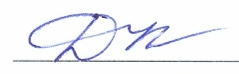 Дата мероприятияВремяНаименование мероприятияМесто проведенияОтветственное лицо07.12.2014 –19.12.2014Строительство ледового каткаУл. 30 лет Победы 44/3Онучин А.С.21.12.2014 –27.12.2014Строительство снежного городкаУл. Университетская 27, 23/1, 25/2, 21, пр. Пролетарский, 2Волков В.С.Председатель ТОС «Союз»                                         __________        Кузин Д.А.Иванова В.П.